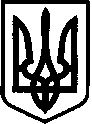 Костянтинівськасільська радаМиколаївського району Миколаївськоїобласті           __________________Виконавчий комітет_______________________Р І Ш Е Н Н Я  № 67   с. Костянтинівка                                                         від 22 червня 2023 рокуПро затвердження висновку про доцільність призначення                                    гр. ххххххх опікуном над особою, яка потребує опіки - гр. ххххххДо Костянтинівської сільської ради звернувся гр. Мудрий Володимир Іванович 15.05.1970 р., який зареєстрований в с. Піски, вул. Садова, буд. 12, із заявою про надання висновку про доцільність призначення його опікуном над гр. Мудрою Наталею Іванівною 21.04.1966 р. н. Керуючись підпунктом 4 пункту «б» статті 34 Закону України «Про місцеве самоврядування в Україні», відповідно до ст. 39, 55, 56, 60, 63 Цивільного Кодексу України, абзацу 2 п. 1.2 Правил опіки та піклування, затверджених наказом Державного комітету України у справах сім'ї та молоді, Міністерства охорони здоров'я України, Міністерства освіти України, Міністерства праці та соціальної політики України від 26 травня 1999 р. №34/166/131/88 (зареєстровано в Міністерстві юстиції України 17 червня 1999 року за №387/3680), ст. 241 Цивільно-процесуального Кодексу України, зважаючи на стан здоров’я ххххххх., виконавчий комітет Костянтинівської сільської радиВИРІШИВ:1. Затвердити висновок органу опіки і піклування Костянтинівської сільської ради про доцільність призначення опікуном ххххххххххх над особою, яка потребує опіки - хххххххххх (додаток 1).2. Органу опіки та піклування Костянтинівської сільської ради надати подання до суду про доцільність призначення хххххххххх опікуном над ххххххххх.3. Контроль за виконанням даного рішення покласти на першого заступника сільського голови Ніну РЕВТУ.Сільський голова							Антон ПАЄНТКО